                                                       　　２０１９年３月吉日  各    　　位                                                       　　　岐阜地区ソフトテニス連盟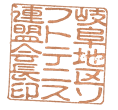                                                       会  長 　井川　義則２０１９年度  岐阜地区ナワ記念大会  標記大会を下記により開催いたしますので、ソフトテニス愛好者の多数のご参加を頂けますようお願い申し上げます。記1  大 会 名    ２０１９年度第21回岐阜地区ナワ記念大会 2  主    催    岐阜地区ソフトテニス連盟 3  主    管    瑞穂市ソフトテニス連盟 4  後    援    テニスプロショップNAWA、岐阜新聞、岐阜放送 5  日    時    2019年８月１２日（月祝）９時～ 6  会　　　場    瑞穂市生津スポーツ広場（8面） 7  種    別    一般男子・一般女子・シニア（４５歳以上）の部 8  参加資格    県内外問わず、日連登録も問わない。                シニアの部は４５歳以上(シニアは2019年8月12日現在での満年齢) 9  参 加 料    １組 ２､０００円当日納入可　　　　　　	（金融機関・口座）　十六銀行　高見支店　普通　1309115	（名義人）　岐阜地区ソフトテニス連盟　代表　井川直己10  試合方法    ア） 日本ソフトテニス連盟ハンドブックによる，７ゲームマッチ一般男女はリーグ戦の後、トーナメントを行う。（参加組数による）11  審    判    ア） 当日大会本部より指示する。初回は指定した組で行う12  表    彰    各種別とも１～３位までを表彰する。(シニアは参加数による)13  申込方法    ア） 期  限    2019年7月31日（水）                イ） 住  所    岐阜市八代３－２０－６  大川隼人 携帯 090-7676-4831                             FAX 058-233-0740　Email: hayato03260802@yahoo.co.jp                ウ） 方  法    郵送、FAXまたはEメールにて申し込むこと　　　　　　　　　　　　　　　　　　　　　　　シニアの部は当日受付で行う。14  留意事項    ア） 雨天等    大会可否等は開催会場にて当日朝8時に決定する　　　　　　　　　　　　　　　　　　　　　　　会場担当　090-2574-8756                イ） 開会式    ９時までに受付を完了し，開会式に参加すること                ウ） 服  装    ウエアー，使用用具等は日本連盟公認のものとする                             アンダーウェアは長袖、ロングスパッツ、手袋も可とする。